Форма бланка утверждена РешениемМС МО «Купчино» от24.10.2019 № 14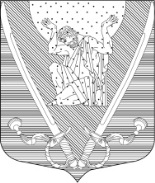 МУНИЦИПАЛЬНЫЙ СОВЕТвнутригородского муниципального образованияСанкт-Петербургамуниципальный округ Купчино6 СОЗЫВ (2019-2024 г.г.)192212,  Санкт-Петербург,  ул. Будапештская,  дом 19,  корп. 1;  тел/ факс (812)703-04-10,  e-mail:mocupсh@gmail.comР Е Ш Е Н И Е  №  1431.05.2022 г.									     Санкт-ПетербургОб отчете и.о. Главы Местной администрации ВМО «Купчино» о результатах деятельности Местной администрации по исполнению муниципальных программ и местного бюджета за 1-й квартал 2022 года, в том числе о решении вопросов, поставленных МС МО «Купчино» Во исполнение требований подпунктов 2, 4, 9 пункта 1 статьи 21, подпункта 6.7. статьи 32 «Устава внутригородского муниципального образования Санкт-Петербурга муниципальный округ Купчино», заслушав отчет и.о. Главы Местной администрации ВМО «Купчино» Борисова К.В.,Муниципальный Совет    Р Е Ш И Л:Признать деятельность Местной администрации за 1-й квартал 2022 года и и.о. Главы местной администрации Борисова К.В. удовлетворительной.Одобрить отчет и.о. Главы местной администрации ВМО «Купчино» Борисова К.В. о результатах деятельности Местной администрации по исполнению муниципальных  программ и местного бюджета МО «Купчино», в том числе, о решении вопросов, поставленных Муниципальным Советом МО «Купчино» за 1-й квартал 2022 года (согласно приложению №1).Обнародовать настоящее решение в соответствии со статьей 42 Устава МО «Купчино».Решение вступает в силу с момента официального опубликования.Контроль за исполнением Решения возложить на Главу муниципального образования А.В. Пониматкина.Глава муниципального образования -Председатель Муниципального Совета			                         А.В. ПониматкинПриложение № 1 к Решению МС МО «Купчино» от 31.05.2022 № 14Отчёт Главы Местной администрации о результатахдеятельности Местной администрации за 1-й квартал 2022 года.Бюджет внутригородского муниципального образования Санкт-Петербурга муниципальный округ Купчино на 2022 год был утвержден Решением Муниципального Совета от 27.12.2021 г. № 31 «Об утверждении местного бюджета внутригородского муниципального образования Санкт-Петербурга муниципальный округ Купчино на 2022 год».по доходам в сумме 99 510,0 тыс. рублей и по расходам 99 510,0 тыс. рублей. Отчет представлен нарастающем итогом с начала года.ДОХОДЫплан –           101 632 400,00  руб., исполнено –   25 618 444,73 руб., % исполнения составляет – 25,0 %Из них:- Налоговые и неналоговые доходыПлан на 2022 год   1 916 100,00 руб., исполнено  423 344,73 руб. , исполнение 22%;- Дотации на выравниваниеПлан на 2022 год   83 540 400,00 руб., исполнено  20 885 100,00 руб. , исполнение 25%;- Субвенции на выполнение передаваемых полномочийПлан на 2022 год      16 175 900,00 руб., исполнено   4 310 000,00 руб., исполнение 27%. РАСХОДЫплан –            136 252 400,00 руб., исполнено –    22 456 364,25 руб., % исполнения составляет –  16,5%Из них по разделам.Раздел: Общегосударственные вопросыПлан на 2022 год – 31 478 900,00 руб., исполнено – 5 984 633,15 руб., исполнение – 19%; 1. Муниципальный Совет внутригородского муниципального образования Санкт-Петербурга муниципальный  округ  Купчино План на 2022 год 8 812 700,00 руб.; исполнено – 1 651 136,95 руб.; исполнение – 18,7 %;1.1. Функционирование  высшего должностного лица муниципального образования.План на 2022 год – 1 534 500,00 руб., исполнено – 274 331,68 руб.; исполнение – 17,9%;1.2. Функционирование представительного органа местного самоуправления.План на 2022 год – 7 374 200,00 руб., исполнено – 1 376 805,27 руб.;  исполнение – 18,7%.В раздел входят расходы: заработная плата депутатов, работающих на постоянной основе, муниципальных служащих МС; компенсация депутатам, работающим на непостоянной основе; начисления на заработную плату, услуги связи, оплата коммунальных услуг, услуги по содержанию имущества, прочие услуги, прочие расходы, основные средства (приобретение оргтехники и мебели), приобретение расходных материалов.2. Местная администрация внутригородского муниципального образования Санкт-Петербурга муниципальный  округ  Купчино2.1.Функционирование исполнительного органа местного самоуправления, местной администрации План на 2022 год – 18 729 600,00 руб., исполнено – 3 492 707,43 руб., исполнение – 18,7%В раздел входят следующие расходы: заработная плата и начисления на заработную плату, услуги связи, оплата коммунальных услуг, услуги по содержанию имущества, прочие услуги (оплата сопровождения электронно-правовой базы «Консультант плюс», электронных бухгалтерских программ, обслуживание оргтехники и др.), прочие расходы, основные средства (приобретение оргтехники и мебели), приобретение расходных материалов. Расходы должностных лиц, уполномоченных составлять протоколы об административных правонарушениях.Фактическая численность муниципальных служащих – 17 человек, в том числе: в составе Муниципального Совета –   4 человека;в составе Местной администрации – 14 человек.2.2 Расходные обязательства по исполнению государственного полномочия Санкт-Петербурга  по организации и осуществлению деятельности  по опеке и попечительству за счет средств субвенций из бюджета  Санкт-ПетербургаПлан на 2022 год – 3 236 600,00 руб., исполнено – 840 788,77 руб., исполнение – 26,0%;В раздел входят следующие расходы: заработная плата и начисления на заработную плату, оплата транспортных услуг муниципальным служащим отдела по опеке и попечительству для совершения служебных разъездов, услуги связи, услуги по содержанию имущества, прочие услуги, приобретение основных средств (оргтехники и мебели), приобретение расходных материалов.Фактическая численность муниципальных служащих органов опеки – 3 человека.Раздел: Национальная безопасность и правоохранительная деятельностьРасходные обязательства  на организацию и осуществление мероприятий по защите населения и территорий от чрезвычайных ситуаций природного и техногенного характера. Пожарная безопасность. Проведение подготовки обучения неработающего населения способам защиты и действиям в чрезвычайных ситуациях.План на 2022 год – 120 000,00 руб., исполнено – 0,00 руб., исполнение – 0%Раздел: Общеэкономические вопросы.Участие в организации и финансировании проведения оплачиваемых общественных работ; временного трудоустройства несовершеннолетних от 14 до 18 лет, безработных граждан; ярмарок вакансий и учебных рабочих мест. Организация трудоустройство несовершеннолетних в летний период.План на 2022 год – 1 050 000,00 руб., исполнено – 0,00  руб., исполнение – 0%Раздел: Жилищно-коммунальное хозяйствоБлагоустройство План на 2022 год – 40 456 300,00 руб., исполнено –2 717 192,56 руб.; исполнение – 6,7% По разделам:Благоустройство дворовых территорийПлан на 2022 год – 15 558 700,00 руб., исполнено – 329 452,00 руб.; исполнение – 2,1%Проведение санитарных рубок (в т.ч. удаление аварийных, больных деревьев и кустарников), реконструкция зеленых насаждений внутриквартального озелененияПлан на 2022 год – 5 830 600,00 руб., исполнено – 0,0  руб.; исполнение – 0%Уборка территорий внутриквартального озелененияПлан на 2022 год – 19 067 000,00 руб., исполнено – 2 387 740,56 руб.; исполнение – 12,5%Раздел: ОбразованиеПлан на 2022 год – 5 460 000,00 руб., исполнено – 83 405,00 руб., исполнение – 1,5%куда входят: Расходные обязательства по профессиональной подготовке, переподготовке и повышение квалификации муниципальных служащих.План на 2022 год – 500 000,00 руб., исполнено – 0,00 руб., исполнение – 0%Расходные обязательства по проведению работ по военно-патриотическому воспитанию граждан на территории муниципального образования. План на 2022 год – 4 120 000,00 руб., исполнено – 13 500,00 руб., исполнение – 0,3%Расходные обязательства по участию в реализации мер по профилактике дорожно-транспортного травматизма.План на 2022 год – 300 000,00 руб. исполнено – 0,00 руб., исполнение – 0%Расходные обязательства по участию в деятельности профилактики правонарушений.План на 2022 год – 180 000,00 руб., исполнено – 69 605,00 руб., исполнение – 38,7%Расходные обязательства по участию в деятельности по профилактике незаконного потребления наркотических средств и психотропных веществ, наркомании в Санкт-Петербурге. План на 2022 год – 180 000,00 руб., исполнено – 0,00 руб., исполнение – 0%Расходные обязательства по участию в профилактике терроризма и экстремизма, а также в минимизации и (или) ликвидации последствий проявления терроризма и экстремизма на территории внутригородского муниципального образования.  План на 2022 год – 180 000,00 руб., исполнено – 0,00 руб., исполнение – 0%Раздел: Культура, кинематографияПлан на 2022 год – 37 867 400,00 руб., исполнено – 9 153 353,92 руб.; исполнение – 24,1%куда входят:Расходные обязательства по организации местных и участию в организации и проведении городских праздничных и иных зрелищных мероприятий.План на 2022 год – 11 890 400 руб., исполнено – 603 049,92 руб., исполнение – 5,1% Расходные обязательства по организации и проведению досуговых мероприятий для жителей муниципального образования План на 2022 год – 25 977 000,00 руб., исполнено – 8 550 304,00 руб., исполнение – 33,0%Раздел: Социальная политикаПлан на 2022 год – 14 347 200,00 тыс. руб., исполнено – 3 398 299,62 руб., исполнение – 23,7%;Расходные обязательства по предоставлению доплат к пенсии лицам, замещавшим муниципальные должности и должности муниципальной службы. План на 2022 год – 1 416 000,00 руб., исполнено – 380 053,17 руб., исполнение – 26,8%Охрана семьи и детстваПлан на 2022 год – 12 931 200,00 руб., исполнено – 3 018 246,45 руб.; исполнение – 23,3%;1.  Расходные обязательства по исполнению государственного полномочия Санкт-Петербурга  по выплате  денежных средств  на содержание ребенка в семье опекуна и приемной семьеПлан на 2022 год – 8 638 700,00 руб., исполнено – 2 325 792,00 тыс. руб.; исполнение – 26,9%2. Расходные обязательства по исполнению государственного полномочия Санкт-Петербурга по выплате денежных средств на вознаграждение приемным родителям План на 2022 год – 4 292 500,00 руб., исполнено 692 454,45 руб.; исполнение – 16,1%Раздел: Физическая культура и спортРасходные обязательства по обеспечению условий для развития на территории муниципального образования физической культуры и массового спорта, организация и проведение официальных физкультурных мероприятий, физкультурно-оздоровительных мероприятий и спортивных мероприятийПлан на 2022 год – 1 172 600,00 руб., исполнено – 0,00 руб., исполнение – 0%.Раздел: Средства массовой информацииРасходные обязательства в области учреждения печатного средства массовой информации для опубликования муниципальных правовых актов, обсуждения проектов муниципальных правовых актовПлан на 2022 год – 4 300 000,00 руб., исполнено – 1 119 480 руб., исполнение – 26,0%ИСПОЛНЕНИЕ  ОТДЕЛЬНЫХ  ГОСУДАРСТВЕННЫХ ПОЛНОМОЧИЙОб исполнении отдельного государственного полномочия Санкт-Петербурга по определению должностных лиц, уполномоченных составлять протоколы об административных правонарушениях, и составлению протоколов об административных правонарушениях:В соответствии с Законом Санкт-Петербурга от 31.05.12 № 273-70 «Об административных правонарушениях в Санкт-Петербурге» за отчетный период составлен –   «0»  протоколов.Об исполнении отдельных государственных полномочий Санкт-Петербурга по организации и осуществлению деятельности по опеке и попечительству, назначению и выплате денежных средств на содержание детей, находящихся под опекой или попечительством, и денежных средств на содержание детей, переданных на воспитание в приемные семьи, а также на выплату вознаграждения приемным родителямза 1 квартал 2022 года1. Опека несовершеннолетних и совершеннолетних недееспособных граждан.Выявление, учет и устройство детей-сирот и детей, оставшихся без попечения родителейВсего за 1 квартал 2022 года выявлено 5 детей, двое из них дети-сироты, трое, оставшиеся без попечения родителей, родители лишены родительских прав.  Два человека устроены под предварительную опеку, 1 ребенок устроен в СПб ГКУЗ «Специализированный дом ребенка № 3 (психоневрологический) Фрунзенского района, два ребенка устроены в Центр содействия семейному воспитанию № 15 Фрунзенского района. По состоянию на 31.03.2022 года состоит на учете 57 несовершеннолетних подопечных, выплачивались денежные средства на содержание 57 подопечным в размере 13844 рубля на 1 человека.Опека над совершеннолетними недееспособными и патронируемыми гражданамиПо состоянию на 31.03.2022 года состоит на учете 38 недееспособных граждан.2.Усыновление (удочерение) детейПо состоянию на 31.03.2022 года на учете в отделе опеки и попечительства состоит    41 семья, в которых воспитываются  усыновленные дети (44 чел.)3. Приемная семьяПо состоянию на 31.03.2022 года на учете в отделе опеки и попечительства состоит  16 приемных семей, в них воспитывается 26 детей, из них: в 9 семьях воспитывается по  1 ребенку, в 7-ми семьях воспитывается по 2 ребенка,  в 1 семье воспитывается  3 ребенка.4. Защита личных имущественных прав и законных интересов несовершеннолетних и совершеннолетних недееспособных подопечных граждан По состоянию на 31.03.2022 года:57 жилых помещений, где зарегистрированы и (или) являются собственниками  несовершеннолетние подопечные, находятся на контроле органа опеки и попечительства;38 жилых помещений, в которых зарегистрированы и (или) являются собственниками  недееспособные граждане, находятся на контроле органа опеки и попечительства.За 1 квартал 2022 года, подготовлено и принято постановлений и распоряжений Главой МА (нарастающим итогом с начало года)За 1 квартал 2022 года, подготовлено и принято постановлений и распоряжений Главой МА (нарастающим итогом с начало года)Постановлений по основному виду деятельности93     из них по опеки и попечительству78Распоряжений по основной деятельности12Распоряжений по личному составу26Входящая корреспонденция455     из них по опеке и попечительству256Исходящая корреспонденция383     из них по опеке и попечительству257Обращения граждан по вопросам благоустройства33